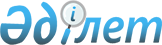 О внесении изменений в решение Кокпектинского районного маслихата от 21 декабря 2018 года № 30-2 "О Кокпектинском районном бюджете на 2019-2021 годы"
					
			Утративший силу
			
			
		
					Решение Кокпектинского районного маслихата Восточно-Казахстанской области от 24 апреля 2019 года № 35-2. Зарегистрировано Департаментом юстиции Восточно- Казахстанской области 30 апреля 2019 года № 5893. Утратило силу - решением Кокпектинского районного маслихата Восточно-Казахстанской области от 23 декабря 2019 года № 43-2
      Сноска. Утратило силу - решением Кокпектинского районного маслихата Восточно-Казахстанской области от 23.12.2019 № 43-2 (вводится в действие с 01.01.2020).

      Примечание РЦПИ.

      В тексте документа сохранена пунктуация и орфография оригинала.
      В соответствии со статьями 106, 109 Бюджетного кодекса Республики Казахстан от 4 декабря 2008 года, подпунктом 1) пункта 1 статьи 6 Закона Республики Казахстан от 23 января 2001 года "О местном государственном управлении и самоуправлении в Республике Казахстан", решением Восточно-Казахстанского областного маслихата от 12 апреля 2019 года № 29/313-VI "О внесении изменений в решение Восточно-Казахстанского областного маслихата от 13 декабря 2018 года № 25/280-VI "Об областном бюджете на 2019-2021 годы" (зарегистрировано в Реестре государственной регистрации нормативных правовых актов за № 5871), Кокпектинский районный маслихат РЕШИЛ: 
      1. Внести в решение Кокпектинского районного маслихата от 21 декабря 2018 года № 30-2 "О Кокпектинском районном бюджете на 2019-2021 годы" (зарегистрировано в Реестре государственной регистрации нормативных правовых актов за № 5-15-133, опубликовано в Эталонном контрольном банке нормативных правовых актов Республики Казахстан в электронном виде 11 января 2019 года) следующие изменения:
      пункт 1 изложить в следующей редакции:
      "1. Утвердить районный бюджет на 2019-2021 годы согласно приложениям 1, 2 и 3 соответственно, в том числе на 2019 год в следующих объемах:
      1) доходы – 6 792 679,6 тысяч тенге, в том числе:
      налоговые поступления – 978 400,0 тысяч тенге;
      неналоговые поступления – 24 600,0 тысяч тенге;
      поступления от продажи основного капитала – 20 000,0 тысяч тенге;
      поступления трансфертов – 5 769 679,6 тысяч тенге;
      2) затраты – 6 743 381,9 тысяч тенге;
      3) чистое бюджетное кредитование – 49 355,0 тысяч тенге, в том числе:
      бюджетные кредиты – 73 037,0 тысяч тенге;
      погашение бюджетных кредитов – 23 862,0 тысяч тенге;
      4) сальдо по операциям с финансовыми активами – 121 910,0 тысяч тенге, в том числе:
      приобретение финансовых активов – 121 910,0 тысяч тенге;
      поступления от продажи финансовых активов государства – 0 тенге;
      5) дефицит (профицит) бюджета – -121 967,3 тысяч тенге;
      6) финансирование дефицита (использование профицита) бюджета – 121 967,3 тысяч тенге, в том числе:
      поступление займов – 71 962,0 тысяч тенге;
      погашение займов –23 682,0 тысяч тенге;
      используемые остатки бюджетных средств – 73 687,3 тысяч тенге;
      пункт 7 изложить в следующей редакции:
      "7. Учесть в районном бюджете на 2019 год целевые текущие трансферты из областного бюджета в размере 618 691,6 тысяч тенге согласно приложению 4.";
      пункт 8 изложить в следующей редакции:
      "8. Учесть в районном бюджете на 2019 год целевые текущие трансферты из республиканского бюджета в размере 484 003,0 тысяч тенге согласно приложению 5.";
      пункт 9 изложить в следующей редакции:
      "9. Учесть в районном бюджете на 2019 год целевые трансферты на развитие из областного бюджета в размере 195 448,0 тысяч тенге согласно приложению 6."; 
      приложения 1, 4, 5, 6 к указанному решению изложить в новой редакции согласно приложениям 1, 2, 3, 4 к настоящему решению.
      2. Настоящее решение вводится в действие с 1 января 2019 года. Районный бюджет на 2019 год Целевые текущие трансферты из областного бюджета на 2019 год Целевые текущие трансферты из республиканского бюджета на 2019 год Целевые трансферты на развитие из областного бюджета на 2019 год
					© 2012. РГП на ПХВ «Институт законодательства и правовой информации Республики Казахстан» Министерства юстиции Республики Казахстан
				
      Председатель сессии

Р. Кажиакберов

      Секретарь Кокпектинского

      районного маслихата

Т. Сарманов
Приложение 1 
к решению Кокпектинского 
районного маслихата 
от 24 апреля 2019 года № 35-2Приложение 1 
к решению Кокпектинского 
районного маслихата 
от 21 декабря 2018 года № 30-2
Категория
Категория
Категория
Категория
Категория
Класс
Класс
Класс
Класс
Подкласс
Подкласс
Подкласс
Наименование
Сумма (тысяч тенге)
І. ДОХОДЫ
6 792 679,6
1
Налоговые поступления
978 400,0
1
Подоходный налог
465 500,0
2
Индивидуальный подоходный налог
465 500,0
3
Социальный налог
383 000,0
1
Социальный налог
383 000,0
4
Hалоги на собственность
91 150,0
1
Hалоги на имущество
48 800,0
3
Земельный налог
5 350,0
4
Hалог на транспортные средства
30 800,0
5
Единый земельный налог
6 200,0
5
Внутренние налоги на товары, работы и услуги
33 750,0
2
Акцизы
3 500,0
3
Поступления за использование природных и других ресурсов
20 000,0
4
Сборы за ведение предпринимательской и профессиональной деятельности
10 050,0
5
Налог на игорный бизнес
200,0
8
Обязательные платежи, взимаемые за совершение юридически значимых действий и (или) выдачу документов уполномоченными на то государственными органами или должностными лицами
5 000,0
1
Государственная пошлина
5 000,0
2
Неналоговые поступления
24 600,0
1
Доходы от государственной собственности
126,0
5
Доходы от аренды имущества, находящегося в государственной собственности
100,0
7
Вознаграждения по кредитам, выданным из государственного бюджета
26,0
4
Штрафы, пени, санкции, взыскания, налагаемые государственными учреждениями, финансируемыми из государственного бюджета, а также содержащимися и финансируемыми из бюджета (сметы расходов) Национального Банка Республики Казахстан
1 474,0
1
Штрафы, пени, санкции, взыскания, налагаемые государственными учреждениями, финансируемыми из государственного бюджета, а также содержащимися и финансируемыми из бюджета (сметы расходов) Национального Банка Республики Казахстан
1 474,0
6
Прочие неналоговые поступления
23 000,0
1
Прочие неналоговые поступления
23 000,0
3
Поступления от продажи основного капитала
20 000,0
3
Продажа государственного имущества, закрепленного за государственными учреждениями
20 000,0
1
Продажа государственного имущества, закрепленного за государственными учреждениями
20 000,0
4
Поступления трансфертов
5 769 679,6
2
Трансферты из вышестоящих органов государственного управления
5 769 679,6
2
Трансферты из областного бюджета
5 769 679,6
Функциональная группа
Функциональная группа
Функциональная группа
Функциональная группа
Функциональная группа
Функциональная группа
Функциональная подгруппа
Функциональная подгруппа
Функциональная подгруппа
Функциональная подгруппа
Функциональная подгруппа
Администратор бюджетных программ
Администратор бюджетных программ
Администратор бюджетных программ
Администратор бюджетных программ
Программа
Программа
Программа
Наименование
Сумма (тысяч тенге)
II. ЗАТРАТЫ
6 743 381,9
1
Государственные услуги общего характера
688 479,6
1
Представительные, исполнительные и другие органы, выполняющие общие функции государственного управления
497 718,2
112
Аппарат маслихата района (города областного значения)
19 314,0
1
Услуги по обеспечению деятельности маслихата района (города областного значения)
18 788,0
3
Капитальные расходы государственного органа
526,0
122
Аппарат акима района (города областного значения)
160 575,4
1
Услуги по обеспечению деятельности акима района (города областного значения)
134 505,4
3
Капитальные расходы государственного органа
26 070,0
113
Целевые текущие трансферты из местных бюджетов
0,0
123
Аппарат акима района в городе, города районного значения, поселка, села, сельского округа
317 828,8
1
Услуги по обеспечению деятельности акима района в городе, города районного значения, поселка, села, сельского округа
254 867,8
22 
Капитальные расходы государственного органа
62 961,0
2
Финансовая деятельность
1 860,0
459
Отдел экономики и финансов района (города областного значения)
1 860,0
3
Проведение оценки имущества в целях налогообложения
1 200,0
10
Приватизация, управление коммунальным имуществом, постприватизационная деятельность и регулирование споров, связанных с этим
660,0
9
Прочие государственные услуги общего характера
188 901,4
454
Отдел предпринимательства и сельского хозяйства района (города областного значения)
25 145,2
1
Услуги по реализации государственной политики на местном уровне в области развития предпринимательства и сельского хозяйства
25 065,2
7
Капитальные расходы государственного органа
80,0
458
Отдел жилищно-коммунального хозяйства, пассажирского транспорта и автомобильных дорог района (города областного значения)
48 416,2
1
Услуги по реализации государственной политики на местном уровне в области жилищно-коммунального хозяйства, пассажирского транспорта и автомобильных дорог
18 361,2
13
Капитальные расходы государственного органа
55,0
113
Целевые текущие трансферты из местных бюджетов
30 000,0
459
Отдел экономики и финансов района (города областного значения)
84 845,2
1
Услуги по реализации государственной политики в области формирования и развития экономической политики, государственного планирования, исполнения бюджета и управления коммунальной собственностью района (города областного значения)
35 976,0
15
Капитальные расходы государственного органа
200,0
113
Целевые текущие трансферты из местных бюджетов
48 669,2
801
Отдел занятости, социальных программ и регистрации актов гражданского состояния района (города областного значения)
30 494,8
1
Услуги по реализации государственной политики на местном уровне в сфере занятости, социальных программ и регистрации актов гражданского состояния
26 945,8
3
Капитальные расходы государственного органа
3 355,0
32
Капитальные расходы подведомственных государственных учреждений и организаций
194,0
2
Оборона
31 503,0
1
Военные нужды
9 802,0
122
Аппарат акима района (города областного значения)
9 802,0
5
Мероприятия в рамках исполнения всеобщей воинской обязанности
9 802,0
2
Организация работы по чрезвычайным ситуациям
21 701,0
122
Аппарат акима района (города областного значения)
21 701,0
6
Предупреждение и ликвидация чрезвычайных ситуаций масштаба района (города областного значения)
19 201,0
7
Мероприятия по профилактике и тушению степных пожаров районного (городского) масштаба, а также пожаров в населенных пунктах, в которых не созданы органы государственной противопожарной службы
2 500,0
3
Общественный порядок, безопасность, правовая, судебная, уголовно-исполнительная деятельность
500,0
9
Прочие услуги в области общественного порядка и безопасности
500,0
458
Отдел жилищно-коммунального хозяйства, пассажирского транспорта и автомобильных дорог района (города областного значения)
500,0
21
Обеспечение безопасности дорожного движения в населенных пунктах
500,0
4
Образование
3 238 867,3
1
Дошкольное воспитание и обучение
252 463,6
464
Отдел образования района (города областного значения)
252 463,6
9
Обеспечение деятельности организаций дошкольного воспитания и обучения
135 606,6
40
Реализация государственного образовательного заказа в дошкольных организациях образования
116 857,0
2
Начальное, основное среднее и общее среднее образование
2 760 483,5
464
Отдел образования района (города областного значения)
2 680 687,5
3
Общеобразовательное обучение
2 621 164,5
6
Дополнительное образование для детей 
59 523,0
465
Отдел физической культуры и спорта района (города областного значения)
79 796,0
17
Дополнительное образование для детей и юношества по спорту
79 796,0
9
Прочие услуги в области образования
225 920,2
464
Отдел образования района (города областного значения)
225 920,2
1
Услуги по реализации государственной политики на местном уровне в области образования
15 122,0
5
Приобретение и доставка учебников, учебно-методических комплексов для государственных учреждений образования района (города областного значения)
53 329,0
7
Проведение школьных олимпиад, внешкольных мероприятий и конкурсов районного (городского) масштаба
700,0
12
Капитальные расходы государственного органа
3 280,0
15
Ежемесячные выплаты денежных средств опекунам (попечителям) на содержание ребенка-сироты (детей-сирот), и ребенка (детей), оставшегося без попечения родителей
12 120,0
67
Капитальные расходы подведомственных государственных учреждений и организаций
141 369,2
6
Социальная помощь и социальное обеспечение
372 973,0
1
Социальное обеспечение
79 983,0
464
Отдел образования района (города областного значения)
15 117,0
30
Содержание ребенка (детей), переданного патронатным воспитателям
15 117,0
801
Отдел занятости, социальных программ и регистрации актов гражданского состояния района (города областного значения)
64 866,0
10
Государственная адресная социальная помощь
64 866,0
2
Социальная помощь
283 899,0
801
Отдел занятости, социальных программ и регистрации актов гражданского состояния района (города областного значения)
283 899,0
4
Программа занятости
90 485,0
6
Оказание социальной помощи на приобретение топлива специалистам здравоохранения, образования, социального обеспечения, культуры, спорта и ветеринарии в сельской местности в соответствии с законодательством Республики Казахстан
22 200,0
7
Оказание жилищной помощи
2 044,0
9
Материальное обеспечение детей-инвалидов, воспитывающихся и обучающихся на дому
2 077,0
11
Социальная помощь отдельным категориям нуждающихся граждан по решениям местных представительных органов
38 217,0
14
Оказание социальной помощи нуждающимся гражданам на дому
85 277,0
17
Обеспечение нуждающихся инвалидов обязательными гигиеническими средствами и предоставление услуг специалистами жестового языка, индивидуальными помощниками в соответствии с индивидуальной программой реабилитации инвалида
2 000,0
23
Обеспечение деятельности центров занятости населения
41 599,0
9
Прочие услуги в области социальной помощи и социального обеспечения
9 091,0
801
Отдел занятости, социальных программ и регистрации актов гражданского состояния района (города областного значения)
9 091,0
18
Оплата услуг по зачислению, выплате и доставке пособий и других социальных выплат
2 000,0
50
Обеспечение прав и улучшение качества жизни инвалидов в Республике Казахстан 
7 091,0
7
Жилищно-коммунальное хозяйство
1 368 742,0
1
Жилищное хозяйство
1 800,0
458
Отдел жилищно-коммунального хозяйства, пассажирского транспорта и автомобильных дорог района (города областного значения)
1 800,0
4
Обеспечение жильем отдельных категорий граждан
1 800,0
2
Коммунальное хозяйство
1 255 734,0
458
Отдел жилищно-коммунального хозяйства, пассажирского транспорта и автомобильных дорог района (города областного значения)
10 000,0
12
Функционирование системы водоснабжения и водоотведения
10 000,0
466
Отдел архитектуры, градостроительства и строительства района (города областного значения)
1 245 734,0
58
Развитие системы водоснабжения и водоотведения в сельских населенных пунктах
1 245 734,0
3
Благоустройство населенных пунктов
111 208,0
123
Аппарат акима района в городе, города районного значения, поселка, села, сельского округа
11 208,0
8
Освещение улиц населенных пунктов
7 643,0
11
Благоустройство и озеленение населенных пунктов
3 565,0
458
Отдел жилищно-коммунального хозяйства, пассажирского транспорта и автомобильных дорог района (города областного значения)
100 000,0
18
Благоустройство и озеленение населенных пунктов
100 000,0
8
Культура, спорт, туризм и информационное пространство
336 007,5
1
Деятельность в области культуры
154 405,0
455
Отдел культуры и развития языков района (города областного значения)
154 405,0
3
Поддержка культурно-досуговой работы
154 405,0
2
Спорт
55 955,0
465
Отдел физической культуры и спорта района (города областного значения)
55 955,0
1
Услуги по реализации государственной политики на местном уровне в сфере физической культуры и спорта
10 935,0
4
Капитальные расходы государственного органа
100,0
5
Развитие массового спорта и национальных видов спорта
20 785,0
6
Проведение спортивных соревнований на районном (города областного значения) уровне
1 500,0
7
Подготовка и участие членов сборных команд района (города областного значения) по различным видам спорта на областных спортивных соревнованиях
5 635,0
32
Капитальные расходы подведомственных государственных учреждений и организаций
17 000,0
3
Информационное пространство
57 922,0
455
Отдел культуры и развития языков района (города областного значения)
40 422,0
6
Функционирование районных (городских) библиотек
34 760,0
7
Развитие государственного языка и других языков народа Казахстана
5 662,0
456
Отдел внутренней политики района (города областного значения)
17 500,0
2
Услуги по проведению государственной информационной политики
17 500,0
9
Прочие услуги по организации культуры, спорта, туризма и информационного пространства
67 725,5
455
Отдел культуры и развития языков района (города областного значения)
30 551,0
1
Услуги по реализации государственной политики на местном уровне в области развития языков и культуры
8 857,0
10
Капитальные расходы государственного органа
194,0
32
Капитальные расходы подведомственных государственных учреждений и организаций
21 500,0
456
Отдел внутренней политики района (города областного значения)
37 174,5
1
Услуги по реализации государственной политики на местном уровне в области информации, укрепления государственности и формирования социального оптимизма граждан
18 982,3
3
Реализация мероприятий в сфере молодежной политики
12 217,0
6
Капитальные расходы государственного органа
5 975,2
10
Сельское, водное, лесное, рыбное хозяйство, особо охраняемые природные территории, охрана окружающей среды и животного мира, земельные отношения
152 152,2
1
Сельское хозяйство
120 740,5
473
Отдел ветеринарии района (города областного значения)
120 740,5
1
Услуги по реализации государственной политики на местном уровне в сфере ветеринарии
16 075,5
3
Капитальные расходы государственного органа
80,0
5
Обеспечение функционирования скотомогильников (биотермических ям)
1 000,0
7
Организация отлова и уничтожения бродячих собак и кошек
3 150,0
8
Возмещение владельцам стоимости изымаемых и уничтожаемых больных животных, продуктов и сырья животного происхождения
8 128,0
9
Проведение ветеринарных мероприятий по энзоотическим болезням животных
921,0
10
Проведение мероприятий по идентификации сельскохозяйственных животных
1 386,0
11
Проведение противоэпизоотических мероприятий
90 000,0
6
Земельные отношения
14 278,7
463
Отдел земельных отношений района (города областного значения)
14 278,7
1
Услуги по реализации государственной политики в области регулирования земельных отношений на территории района (города областного значения)
13 628,7
7
Капитальные расходы государственного органа
650,0
9
Прочие услуги в области сельского, водного, лесного, рыбного хозяйства, охраны окружающей среды и земельных отношений
17 133,0
459
Отдел экономики и финансов района (города областного значения)
17 133,0
99
Реализация мер по оказанию социальной поддержки специалистов
17 133,0
11
Промышленность, архитектурная, градостроительная и строительная деятельность
17 137,6
2
Архитектурная, градостроительная и строительная деятельность
17 137,6
466
Отдел архитектуры, градостроительства и строительства района (города областного значения)
17 137,6
1
Услуги по реализации государственной политики в области строительства, улучшения архитектурного облика городов, районов и населенных пунктов области и обеспечению рационального и эффективного градостроительного освоения территории района (города областного значения) 
17 137,6
13
Разработка схем градостроительного развития территории района, генеральных планов городов районного (областного) значения, поселков и иных сельских населенных пунктов
0,0
15
Капитальные расходы государственного органа
0,0
12
Транспорт и коммуникации
147 470,7
1
Автомобильный транспорт
146 558,7
123
Аппарат акима района в городе, города районного значения, поселка, села, сельского округа
10 000,0
13
Обеспечение функционирования автомобильных дорог в городах районного значения, поселках, селах, сельских округах
10 000,0
458
Отдел жилищно-коммунального хозяйства, пассажирского транспорта и автомобильных дорог района (города областного значения)
136 558,7
23
Обеспечение функционирования автомобильных дорог
136 558,7
9
Прочие услуги в сфере транспорта и коммуникаций
912,0
458
Отдел жилищно-коммунального хозяйства, пассажирского транспорта и автомобильных дорог района (города областного значения)
912,0
24
Организация внутрипоселковых (внутригородских), пригородных и внутрирайонных общественных пассажирских перевозок
912,0
13
Прочие
143 597,7
3
Поддержка предпринимательской деятельности и защита конкуренции
50 000,0
458
Отдел жилищно-коммунального хозяйства, пассажирского транспорта и автомобильных дорог района (города областного значения)
50 000,0
55
Развитие индустриальной инфраструктуры в рамках Государственной программы поддержки и развития бизнеса "Дорожная карта бизнеса-2020"
50 000,0
9
Прочие
93 597,7
123
Аппарат акима района в городе, города районного значения, поселка, села, сельского округа
26 924,0
40
Реализация мер по содействию экономическому развитию регионов в рамках Программы развития регионов до 2020 года
26 924,0
459
Отдел экономики и финансов района (города областного значения)
5 008,0
12
Резерв местного исполнительного органа района (города областного значения)
2 000,0
26
Целевые текущие трансферты бюджетам города районного значения, села, поселка, сельского округа на повышение заработной платы отдельных категорий гражданских служащих, работников организаций, содержащихся за счет средств государственного бюджета, работников казенных предприятий в связи с изменением размера минимальной заработной платы
3 008,0
464
Отдел образования района (города областного значения)
61 665,7
96
Выполнение государственных обязательств по проектам государственно-частного партнерства
61 665,7
14
Обслуживание долга
26,0
1
Обслуживание долга
26,0
459
Отдел экономики и финансов района (города областного значения)
26,0
21
Обслуживание долга местных исполнительных органов по выплате вознаграждений и иных платежей по займам из областного бюджета
26,0
15
Трансферты
245 925,3
1
Трансферты
245 925,3
459
Отдел экономики и финансов района (города областного значения)
245 925,3
6
Возврат неиспользованных (недоиспользованных) целевых трансфертов
6 806,9
24
Целевые текущие трансферты из нижестоящего бюджета на компенсацию потерь вышестоящего бюджета в связи с изменением законодательства
151 781,0
38
Субвенции
47 771,0
51
Трансферты органам местного самоуправления
39 566,4
III. Чистое бюджетное кредитование
49 355,0
Бюджетные кредиты
73 037,0
10
Сельское, водное, лесное, рыбное хозяйство, особо охраняемые природные территории, охрана окружающей среды и животного мира, земельные отношения
73 037,0
9
Прочие услуги в области сельского, водного, лесного, рыбного хозяйства, охраны окружающей среды и земельных отношений
73 037,0
459
Отдел экономики и финансов района (города областного значения)
73 037,0
18
Бюджетные кредиты для реализации мер социальной поддержки специалистов
73 037,0
Погашение бюджетных кредитов
23 682,0
5
Погашение бюджетных кредитов
23 682,0
1
Погашение бюджетных кредитов
23 682,0
1
Погашение бюджетных кредитов, выданных из государственного бюджета
23 682,0
IV. Сальдо по операциям с финансовыми активами
121 910,0
Приобретение финансовых активов
121 910,0
13
Прочие
121 910,0
9
Прочие
121 910,0
458
Отдел жилищно-коммунального хозяйства, пассажирского транспорта и автомобильных дорог района (города областного значения)
121 910,0
65
Формирование или увеличение уставного капитала юридических лиц
121 910,0
Поступления от продажи финансовых активов государства
0,0
V. Дефицит (профицит) бюджета
-121 967,3
VI. Финансирование дефицита (использование профицита) бюджета
121 967,3
Поступление займов
71 962,0
7
Поступления займов
71 962,0
1
Внутренние государственные займы
71 962,0
2
Договоры займа
71 962,0
Погашение займов
23 682,0
16
Погашение займов
23 682,0
1
Погашение займов
23 682,0
459
Отдел экономики и финансов района (города областного значения)
23 682,0
5
Погашение долга местного исполнительного органа перед вышестоящим бюджетом
23 682,0
8
Используемые остатки бюджетных средств
73 687,3
1
Остатки бюджетных средств
73 687,3
1
Свободные остатки бюджетных средств
73 687,3Приложение 2 
к решению Кокпектинского 
районного маслихата 
от 24 апреля 2019 года № 35-2Приложение 4 
к решению Кокпектинского 
районного маслихата 
от 21 декабря 2018 года № 30-2
    №
Наименование
Сумма (тысяч тенге)
1
Возмещение (до 30%) стоимости сельскохозяйственных животных, направляемых на санитарный убой
8 128,0
2
Применение ветеринарных препаратов
921,0
3
Приобретение учебников для учащихся 4, 9, 10 классов
32 929,0
4
Оснащение школ компьютерами
44 400,0
5
Установка и приобретение систем видеонаблюдения
7 300,0
6
Оплата за курсовую подготовку
2 657,0
7
Для перехода на новую модель оплаты труда гражданских служащих, финансируемых из местных бюджетов, а также выплаты им ежемесячной надбавки за особые условия труда к должностным окладам
80 532,0
8
На адаптацию зданий общеобразовательных школ
7 700,0
9
Для открытия IT классов
20 176,0
10
 Для введения системы X-DOC
20 404,0
11
Командировочные расходы
13 383,0
12
На реализацию мероприятий, направленных на развитие рынка труда, в рамках Программы развития продуктивной занятости и массового предпринимательства, в том числе:
42 002,0
12
на краткосрочное обучение рабочих кадров по востребованным профессиям 
25 012,0
12
на молодежную практику
675,0
12
субсидии на возмещение расходов по найму (аренде) жилья для переселенцев и оралманов
13 090,0
На трудоустройство через ЧАЗ
3 225,0
13
На обустройство населенных пунктов, в том числе:
130 000,0
13
благоустройство сельских округов IV-уровня бюджета
30 000,0
13
благоустройство населенных пунктов
100 000,0
14
Текущий ремонт мостов и труб на автомобильной дороге подъезд к селу Тассай
53 909,2
15
Распределение сумм целевых текущих трансфертов из областного бюджета районным (городов областного значения) бюджетам на реализацию мероприятий, направленных на проведение ремонтных работ, в рамках Программы развития продуктивной занятости и массового предпринимательства, в том числе: 
104 907,4
15
Управление образования
77 310,4
15
Управление культуры, архивов и документации
27 597,0
16
Приобретение школьной формы
6 119,0
17
Текущие работы по берегоукреплению рек в с. Кокпекты, с. Преображенка
12 507,0
18
Социальная помощь отдельным категориям нуждающихся граждан
30 717,0
Всего
618 691,6Приложение 3 
к решению Кокпектинского 
районного маслихата 
от 24 апреля 2019 года № 35-2Приложение 5 
к решению Кокпектинского 
районного маслихата 
от 21 декабря 2018 года № 30-2
    №
Наименование
Сумма (тысяч тенге)
1
На доплату учителям, прошедшим стажировку по языковым курсам и на доплату учителям за замещение на период обучения основного сотрудника
9 552,0
1
для доплаты учителям, прошедшим стажировку по языковым курсам
6 052,0
1
для возмещение потерь местных бюджетов на оплату расходов за замещение на период обучения основного сотрудника
3 500,0
2
На доплату учителям организаций образования, реализующим учебные программы начального, основного и общего среднего образования по обновленному содержанию образования
209 315,0
3
На доплату за квалификацию педагогического мастерства учителям, прошедшим национальный квалификационный тест и реализующим образовательные программы начального, основного и общего среднего образования
96 617,0
4
На увеличение размеров должностных окладов и на доплату за квалификацию педагогического мастерства педагогам-психологам школ, в том числе:
7 197,0
4
на увеличение размеров должностных окладов педагогов-психологов школ
3 323,0
4
на доплату за квалификацию педагогического мастерства педагогам-психологам школ
3 874,0
5
Реализация Плана мероприятий по обеспечению прав и улучшению качества жизни инвалидов в Республике Казахстан:
7 091,0
5
на увеличение норм обеспечения инвалидов обязательными гигиеническими средствами
4 782,0
5
на расширение Перечня технических вспомогательных (компенсаторных) средств
2 309,0
6
На выплату государственной адресной социальной помощи
22 366,0
7
На внедрение консультантов по социальной работе и ассистентов в Центрах занятости населения
21 749,0
7
услуги ассистентов
19 567,0
7
услуги консультантов
2 182,0
8
Реализация мероприятий, направленных на развитие рынка труда, в рамках Программы развития продуктивной занятости и массового предпринимательства:
27 231,0
8
на частичное субсидирование заработной платы
4 262,0
8
на предоставление субсидий на переезд
10 193,0
8
на молодежную практику
3 787,0
8
на аренду (найм) жилья и возмещение коммунальных затрат
5 454,0
8
грантам переселенцам на реализацию новых бизнес идей
3 535,0
9
На повышение заработной платы отдельных категорий гражданских служащих, работников организации, содержащихся за счет средств государственного бюджета, работников казенных предприятий в связи с изменением размера минимальной заработной платы
82 885,0
Всего
484 003,0Приложение 4 
к решению Кокпектинского 
районного маслихата 
от 24 апреля 2019 года № 35-2Приложение 6 
к решению Кокпектинского 
районного маслихата 
от 21 декабря 2018 года № 30-2
    №
Наименование
Сумма (тысяч тенге)
1
На развитие системы водоснабжения и водоотведения в сельских населенных пунктах
145 448,0
2
На развитие индустриальной инфраструктуры в рамках Государственной программы поддержки и развития бизнеса "Дорожная карта бизнеса-2020"
50 000,0
Всего
195 448,0